LESSON DEVELOPMENT TWO ORDERING OF WHOLE NUMBERS UP TO 10 000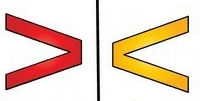 STAGE/TIMETEACHER’S ACTIVITIESLEARNER'S ACTIVITIES – MIND/HANDS ONLEARNING POINTSStep 1Introduction (5 minutes)Ask pupils to arrange the following numbers from the smallest to the biggest numbers – 300, 500, 400, 200, 600, 100, 800, 900, 700, and 1000.100, 200, 300, 400, 500, 600, 700, 800, 900 and 1000. Linking the Previous knowledge to the new lesson Step 2 Development (5 minutes) Grouping1. Groups the learners into four groups – A, B, C, and D. 2. Guide the learners to choose a leader and secretary for your group. 3. Gives each group learning materials – Flash cards and number charts1. Belong to a group. 2. Choose their leader and secretary. 3. Received learning materials for their group. Learner’s group, leader and secretary confirmed.Step 3Development(5 minutes)Ask pupils between 5 106 and 6 105, which one is the greater or less than. Ask the groups to write the symbols of less and greater less than on their cardboard. 6 105 is greater 5 106 or 5 106 is less than 6 105.Less than          Greater thanLess and greater than Step 4Development(10 minutes)Compare the following numerals using the symbols > or <. 1. 6 014 and 6 0412. 9 009 and 9 0903. 9 132 and 9 1234. 1 010 and 1 011Groups work Evaluation Step 5Development (5 minutes) Asks each group to present their answers so that you can compare responses with those of other groups. Presentation Presentation Step 6Conclusion(10 minutes)To conclude the lesson, the teacher revises the entire lesson and ask the key questions.     KEY QUESTIONS – The groups work will be given as work to do to all the pupils. The learners listen, ask and answer questions.Lesson Evaluation and Conclusion 